« 24 » октября 2017 г.					  		                     № 502В целях организации рациональной системы сбора, хранения, регулярного вывоза отходов и уборки территорий, в соответствии Федеральным законом от 06.10.2003 № 131-ФЗ «Об общих принципах организации местного самоуправления в Российской Федерации», СанПиН 42-128-4690-88 «Санитарные правила содержания территорий населенных мест, Методическими рекомендациями о порядке разработки генеральных схем очистки территорий населенных пунктом Российской Федерации, утвержденными постановлением Госстроя России №152 от 21.08.2003г., руководствуясь Уставом поселка Березовка Березовского района Красноярского края, ПОСТАНОВЛЯЮ: 1. Утвердить Генеральную схему санитарной очистки территорий муниципального образования поселок Березовка Березовского района Красноярского края, согласно приложению № 1.2. Контроль за исполнением настоящего постановления оставляю за собой.3. Настоящее постановление вступает в силу со дня его официального опубликования в газете «Пригород».Глава поселка Березовка						С.А. Суслов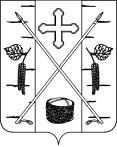 АДМИНИСТРАЦИЯ ПОСЕЛКА БЕРЕЗОВКАБЕРЕЗОВСКОГО РАЙОНА КРАСНОЯРСКОГО КРАЯПОСТАНОВЛЕНИЕп. БерезовкаОб утверждении Генеральной схемы санитарной очистки территорий муниципального образования поселок Березовка Березовского района Красноярского края